                       INSTITUTO DE DESENVOLVIMENTO EDUCACIONAL ALTO URUGUAI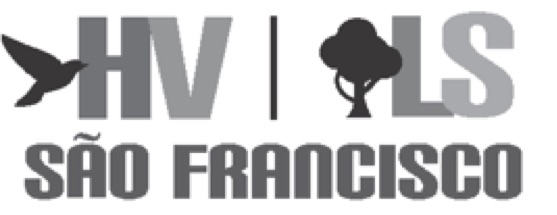 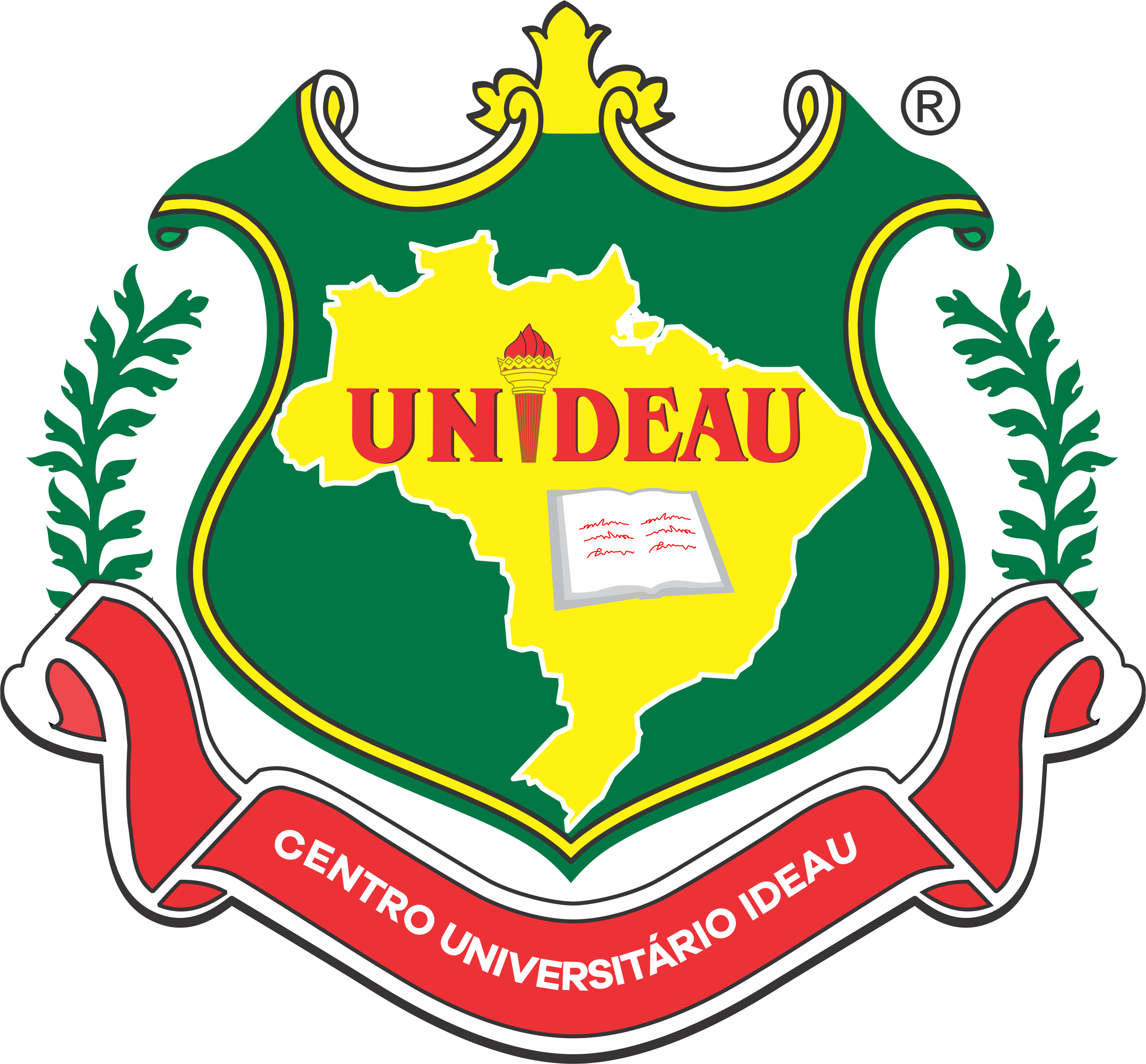                CENTRO UNIVERSITÁRIO IDEAU     UNIDEAU                                                     MEDICINA VETERINÁRIAEDITAL 03: RESIDÊNCIA EM MEDICINA VETERINÁRIA NO HOSPITAL VETERINÁRIO SÃO FRANCISCO - UNIDEAUCurso de Medicina VeterináriaInstituto de Desenvolvimento do Alto UruguaiCentro Universitário IDEAU - UNIDEAUGetúlio Vargas, RS, BrasilGetúlio Vargas – RSJulho, 2020EDITAL 03: RESIDÊNCIA EM MEDICINA VETERINÁRIA / HOSPITAL VETERINÁRIO UNIDEAU DE 31 JULHO DE 2020.CAPÍTULO IIDENTIFICAÇÃO E OBJETIVOSO Hospital São Francisco, do Instituto de Desenvolvimento do Alto Uruguai, Centro Universitário IDEAU – UNIDEAU, Getúlio Vargas, RS, torna público a abertura das inscrições para o Programa de Residência em Medicina Veterinária.O Programa de Especialização  Residência em Medicina  Veterinária (PERMV) nas áreas de Clínica Médica e Cirúrgica de Pequenos Animais, Clínica Médica e Cirúrgica de Grandes Animais, Análises Laboratoriais e Diagnóstico por Imagem, é uma modalidade diferenciada de formação de Pós-Graduação Lato sensu presencial destinada a Médicos Veterinários, caracterizada por um programa intensivo de treinamento profissional supervisionado em serviço hospitalar, oferecido pelo Hospital Veterinário São Francisco e Curso de Medicina Veterinária do UNIDEAU; a saber: RMV1 (primeiro ano) e RMV2 (segundo ano) sob orientação dos docentes Médicos Veterinários da IES.A duração do PERMV é de 1760 horas por ano, no mínimo, com carga horária semanal de 60 (sessenta) horas  para atividades diurnas, incluindo finais de semana e feriados. Plantões noturnos não estão considerados dentro dessa carga horária semanal, não podendo ultrapassar dois plantões noturnos por semana, de 12 (doze) horas cada, em dias não consecutivos (Esses plantões estão vinculados à 85% da carga horária semestral).Da carga horária do RMV, 15% (9 horas) das horas serão ministradas sob a forma de atividades teóricas(seminários, reuniões clínicas, estudos bibliográficos, realização de trabalho científico, além de auxílio em atividades práticas junto às disciplinas correlatas) e 85% (51 horas) da carga horária restante será destinada ao treinamento prático supervisionado e desenvolvida na forma de prestação de serviço de assistência médico-veterinária na rotina hospitalar da área específica, realizada em extensão à comunidade.O Hospital Veterinário São Francisco do UNIDEAU/GV  está localizado no Campus III, que fica na Linha Gramado, Getúlio Vargas - RS - CEP: 99.900-000, Telefone: (54) 3341-6600. 1. DOS OBJETIVOS: São objetivos do Programa de Residência Veterinária do Hospital Veterinário, São Francisco do UNIDEAU/GV: Especialização em Residência em Medicina Veterinária no Hospital Veterinário do Instituto de Desenvolvimento  do Alto Uruguai, Centro Universitário IDEAU – UNIDEAU- Promover o aprimoramento de conhecimentos, habilidades e atitudes indispensáveis ao exercício da Medicina Veterinária por meio de treinamento em serviços sob supervisão;- Desenvolver no aprimorando senso de responsabilidade inerente ao exercício de atividades médico veterinárias;- Estimular o espírito de investigação científica, através da iniciação à pesquisa;- Estimular a capacidade crítica da atividade médico veterinária, considerando-a em seus aspectos científicos, éticos e sociais;- Posicionar-se como um agente de saúde única, mostrando à sociedade o Médico Veterinário como sendo também um promotor de saúde pública e ambiental, seja em qualquer área do conhecimento.- Participar de projetos de extensão.CAPÍTULO IIDAS VAGAS E DO PROCESSO SELETIVO1. DAS INSCRIÇÕESPeríodo de inscrição:  31 de Julho à 16 de Agosto de 2020. Número de Vagas: 01A solicitação de  Inscrição deve ser feita via e-mail, veterinaria.gv@ideau.com.brEnviar, currículo Lattes2. DO PROCESSO SELETIVO2.1	A aprovação e a classificação será processada de acordo com os seguintes critérios: I – Nota pelo desempenho na prova teórica, bem como na entrevista, com observância da escala de zero a dez, e apresentação do currículo, sendo obrigatória a realização de ambas as modalidades (prova + entrevista + currículo).II – Será considerado habilitado o aluno que obtiver média aritmética global igual ou superior a 7,50 (sete virgula cinco) e que não tenha obtido nota inferior a 7,50 (sete vírgula cinco) em nenhuma das etapas do processo seletivo.III – em caso de ocorrer em médias iguais, serão adotados, sucessivamente, os seguintes critérios de desempate: a)  Melhor nota na prova teórica; b)  Avaliação do currículo;c)  Entrevista2.5	A aplicação das provas e entrevistas ocorrerá conforme as datas indicadas no Anexo I3. DO LOCAL DA PROVA E HORÁRIO3.1  A prova será realizada  no Hospital Veterinário São Francisco do  UNIDEAU/GV, localizado no Campus III, que fica na Linha Gramado, Getúlio Vargas - RS - CEP: 99.900-000, Telefone: (54) 3341-6600, com início ás 13:30 HorasANEXO ICronograma para processo seletivo do Programa de Residência em Medicina Veterinária-UNIDEAU no Hospital São FranciscoProf. Marcos Paulo Dellani____________________________________Diretor  Geral  UNIDEAU     Getúlio Vargas Prof. Med. Vet. Me. Doglas Ernani Vansetto____________________________________                                              Coordenador de Medicina Veterinária Instituto de Desenvolvimento do Alto Uruguai Centro Universitário IDEAU - UNIDEAUPublicação do edital 31/07/2020Inscrições 31/07 à 16/08/2020Análise das inscrições 17/08/2020Data da prova escrita e entrevista21/08/2020Resultado final – convocação25/08/2020Assinatura termo de compromisso01/09/2020Início do programa 01/09/2020Término do programa 01/09/2022